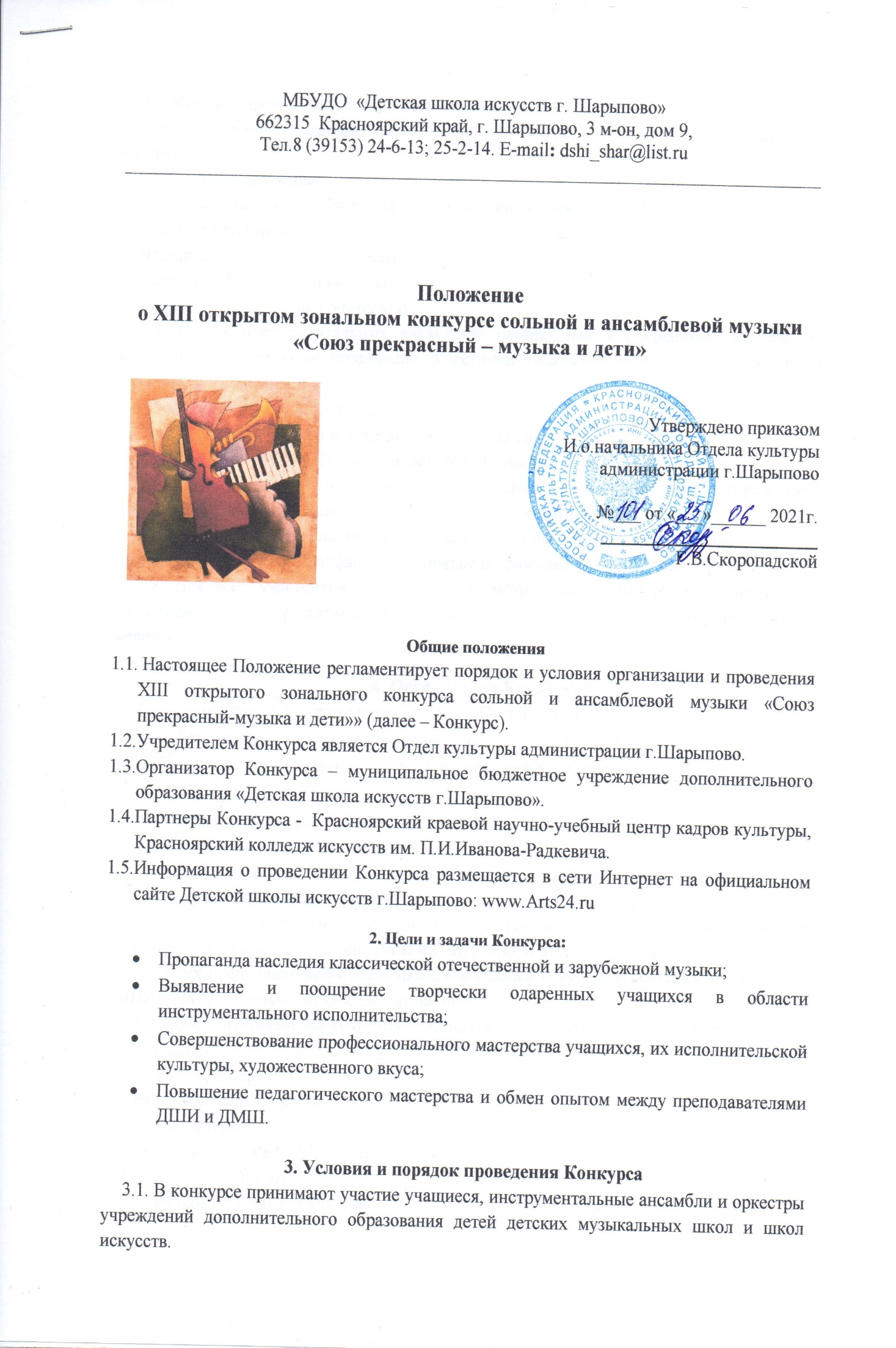                    3.2. Конкурс проводится по двум номинациям:- солисты (баян, аккордеон, домра, балалайка, гитара, скрипка, виолончель, духовые инструменты);- ансамбли и оркестры.3.3. Для участников Конкурса в номинации «Солисты» установлены следующие возрастные категории: младшая – до 10 лет включительносредняя - 11-13 лет включительностаршая – 14-17 лет включительно3.4. Состав инструментальных ансамблей: однородный и смешанный. Количество участников ансамблей не ограничено. Участники ансамблей имеют право выступать с сольной программой.3.5.  Конкурс проводится в два этапа:I этап – отборочный на местах до  5 марта 2022 года.II этап – 19 марта 2022г.  на базе детской школы искусств г. Шарыпово. 3.6. Возраст участника определяется на основании данных свидетельства о рождении либо паспорта по состоянию на день конкурсного прослушивания.3.7. Порядок выступлений участников II этапа конкурса устанавливается по возрастным категориям в алфавитном порядке по фамилиям участников.3.8. Для всех участников конкурса предусмотрен взнос: 300 рублей-солисты; 600 рублей-ансамбли и оркестры до 5 человек, 1000 рублей ансамбли и оркестры свыше 5 человек.4. Организация Конкурса4.1. Для подготовки и проведения Конкурса Организатор:обеспечивает размещение информации о конкурсе в сети Интернет;регистрирует заявки претендентов на участие в конкурсе;формирует состав жюри;проводит регистрацию участников конкурса;формирует программу конкурса;обеспечивает подготовку наградных документов победителям, осуществляет награждение победителей конкурса; 4.2. Для оценки выступлений участников Конкурса создается жюри. Жюри первого этапа формируется из преподавателей ДМШ и ДШИ. Жюри второго этапа конкурса формируется из ведущих преподавателей Красноярского колледжа искусств и ведущих преподавателей ДШИ и ДМШ отдельно по каждой номинации.4.3. Жюри оценивает выступления участников по 23-бальной оценочной системе. Общая сумма баллов:23 балла – Гран-при;22 балла - лауреат I степени;21 балла – лауреат II степени;19-20 баллов – лауреат III степени;18 баллов – дипломант;до 17 баллов – диплом за участие.4.4. Жюри определяет победителей и имеет право присуждать не все призовые места, присуждать одно место нескольким участникам, отмечать лучших концертмейстеров.4.5. Результаты Конкурса объявляются в день его проведения, после окончания проверки и обсуждения. Решение жюри оформляется протоколом.4.6. Победителям Конкурса присуждаются звания обладателя Гран-при, лауреата (I, II, III степень) и дипломанта конкурса. Все остальные участники получают дипломы за участие в конкурсе. Преподаватели (руководители), подготовившие участников конкурса и лучшие концертмейстеры награждаются благодарственными письмами.5. Оформление заявки5.1. Заявки на участие в Конкурсе принимаются до 7 марта 2022 года в электронном виде на e-mail: dshi_shar@list.ru. Тел. для справок: 8 (39153) 24-6-13 (директор); 24-8-55  (специалисты).5.2. Форма заявки для солистов: Наименование образовательного учреждения;Полный адрес школы, телефон, e-mail;Имя и фамилия учащегося (полностью), дата рождения;Возрастная категория;Класс (срок обучения), специальность;Ф.И.О. преподавателя (полностью), контактный телефон; Ф.И,О. концертмейстера (полностью)Программа с указанием времени звучания каждого произведения;Подпись руководителя учреждения.5.3. Форма заявки для ансамблей и оркестров: Наименование образовательного учреждения;Полный адрес школы, телефон, e-mail;Название коллективаФ.И. каждого участника коллектива (инструмент)Ф.И.О. руководителя (полностью), контактный телефон; Ф.И,О. концертмейстера (полностью)Программа с указанием времени звучания каждого произведения;Подпись руководителя учреждения.6.Программные требования6.1. В номинации «Солисты» (для всех возрастных категорий) участники исполняют: два разнохарактерных произведения6.2. В номинации «Ансамбли, оркестры» все ансамбли и оркестры исполняют два разнохарактерных произведения.